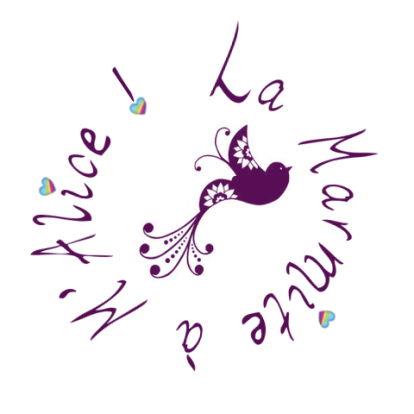 SamediDimancheLundiMardiMercrediJeudiVendrediMidiPâtes à la bolognaise (9pp) (recette à venir) ***Yopa abricot (2pp)Banane2 verres de vin et des frites (ne jamais aller prendre l'apéro à un tournoi de foot...) (9pp)***1 tranche de jambon (1pp) Bol de légumes vapeur Picard (0 pp)***1 yaourt (1pp) 1 pomme Restes de pâtes bolognaises (9pp)Parmesan 10 g (1pp)50 g de pain (3pp)***1 Yopa Cerise (2pp)2 nectarinesPlat congelé par mes soins : Curry de légumes (5pp) 130 g de riz cuit (4pp)1 tranche de jambon (1pp)50 g de pain (3pp)***1 yaourt nature (1pp)1 pommeBetteraves + crème à 4% de MG et vinaigre ***Aiguillettes de poulet panées aux épices (4pp)Purée carottes et pommes de terre (6pp)***1 cookie (3pp)1 pomme Restes :Aiguillettes de poulet panées aux épices et purée pommes de terre carottes (10 pp) 50 g de pain (3pp)*** 1 Yopa Abricot (2pp)
1 nectarine 
1 pommeRestes : 2 tranches de jambon (2pp)Petits pois / carottes / pommes de terre (6pp)50 g de pain (3pp)***Yaourt nature 
5 g de sucre (1pp)BananeSoirPoireaux vapeur en vinaigrette (1pp)50g de pain (3pp)***Dos de cabillaud au court bouillon (3pp)Crumble de tomates (2pp)150 g de riz (5 pp)***1 yaourt nature (1pp) Fraises Barbecue :) Carottes râpées vinaigrette (1pp)***Brochette de poulet mariné (3pp) Purée de courgettes (2pp)300 g de pommes de terre au four (6pp)Sauce crème ciboulette (2pp)***Fraises au sucre (1pp)Flammekueche sur tortilla (9 pp)Salade verte Vinaigrette (1pp)***Pana cotta fruits rouges (1pp) 2 tranches de jambon de volaille (2pp)200 g de pâtes cuites (6pp)Sauce au chèvre (recette à venir) (2pp) Courgettes 5 g de pignons de pin (1pp)***1 nectarine 10 g de chocolat (1pp)Betteraves + crème à 4% de MG et vinaigre ***2 tranches de jambon (2pp)Petits pois / carottes / pommes de terre (6pp)***1 yaourt vanille (3pp)Nectarines coupées en dés dedans 2 speculoos émiettés (1pp)Carottes râpées Vinaigrette (1pp)***Jambon de pays (2pp)Semoule 150 g cuits (5pp)Poireaux à la parmesane (1pp)***1 yaourt nature + 5 g de sucre vanillé (2pp)1 banane1 verre de rosé (3pp)***Gratin de chou fleur crumble de jambon (7pp)***1 glace smoothie Picard (1pp)1 yaourt (3pp) 1 pomme